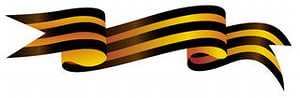 На этой неделе в школе пройдут мероприятия, посвященные 70-летию Победы6 мая – конкурс инсценированной песни «Поем Победу» среди учащихся 1-4 и 5-9 классов7 мая – смотр – конкурс  строя и песни «Равнение на Победу!8 мая – туристический слет среди учащихся 5-9 классов, посвященный  70-й годовщине Победы в Великой Отечественной войне, под девизом «Победа Деда – моя победа».9 мая – митинг памяти, вахта памяти, торжественные мероприятия, акция «Бессмертный полк»15 мая – военизированная игра «Зарница» среди учащихся 1-4 классов, посвященная  70-й годовщине Победы в Великой Отечественной войне, под девизом «Победа Деда – моя победа».